*Obrigatório preencher.DIVISÃO DE ENSINO(marque um “X” no item de interesse e apresente as informações nos campos de 1. a 3.)(marque um “X” no item de interesse e apresente as informações nos campos de 1. a 3.)1. DESCRIÇÃO SUMÁRIA DA SOLICITAÇÃO (a cargo do responsável)2. JUSTIFICATIVA (a cargo do responsável)3. RELAÇÃO DE ANEXOS (a cargo do responsável)ATENÇÃO! 1. O “Requerimento” deverá ser encaminhado para a Supervisão Escolar da Divisão de Ensino (sse_geral@cmb.eb.mil.br), preenchido digitalmente ou escaneado, sempre no formato.pdf. Deverá ser encaminhado um requerimento para cada tipo de assunto; no caso do item “revisão de prova (avaliação), deverá ser encaminhado um requerimento por avaliação em que haja a solicitação de revisão.2. O responsável deverá atentar para os prazos, esclarecimentos e informações contidas no Guia do Aluno e do Responsável, além das demais legislações de ensino, para apresentar suas justificativas e/ou observações sobre os assuntos em questão. A cargo do CMBProtocolo Nº ______________Data: _____ / ____ / _______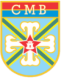 COLÉGIO MILITAR DE BRASÍLIARequerimento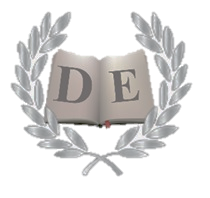 Data*: _____/_____/______Data*: _____/_____/______Data*: _____/_____/______Data*: _____/_____/______Data*: _____/_____/______Data*: _____/_____/______Data*: _____/_____/______Data*: _____/_____/______Data*: _____/_____/______Data*: _____/_____/______Requerente (responsável)*:Requerente (responsável)*:Requerente (responsável)*:Aluno*:Nr*:Tu*:Contato*Cel*:Res:Com:E-mail*:Assinatura*:Assinatura*:Agendamento com Psicólogo (Seç Psico)  Agendamento na Seção de Apoio Pedagógico (SAP)Agendamento Assistente Social (Seç Psico)Agendamento Orientador Educacional (Seç Psico)Agendamento com Supervisor EscolarSeção de Educação FísicaCorreção/Revisão de Nota (Supervisão)Lançamento do Grau de Incentivo à Participação (GIP)/Bônus (STE)Revisão de Prova (Supervisão)Alteração/Correção no Boletim Escolar (STE)ClubesOlimpíada do ConhecimentoTutoria de Aplicação ao ExteriorEB Virtual (SAMTEC)Agendamento na Seção de Atendimento Educacional Especializado (SAEE)Agendamento na Seção de Atendimento Educacional Especializado (SAEE)Agendamento na Seção de Atendimento Educacional Especializado (SAEE)Outra Solicitação:_________________________________________________________________________*Referente à Divisão de Ensino.Outra Solicitação:_________________________________________________________________________*Referente à Divisão de Ensino.Outra Solicitação:_________________________________________________________________________*Referente à Divisão de Ensino.a.b.c.d.